НДФЛ за 3 месяца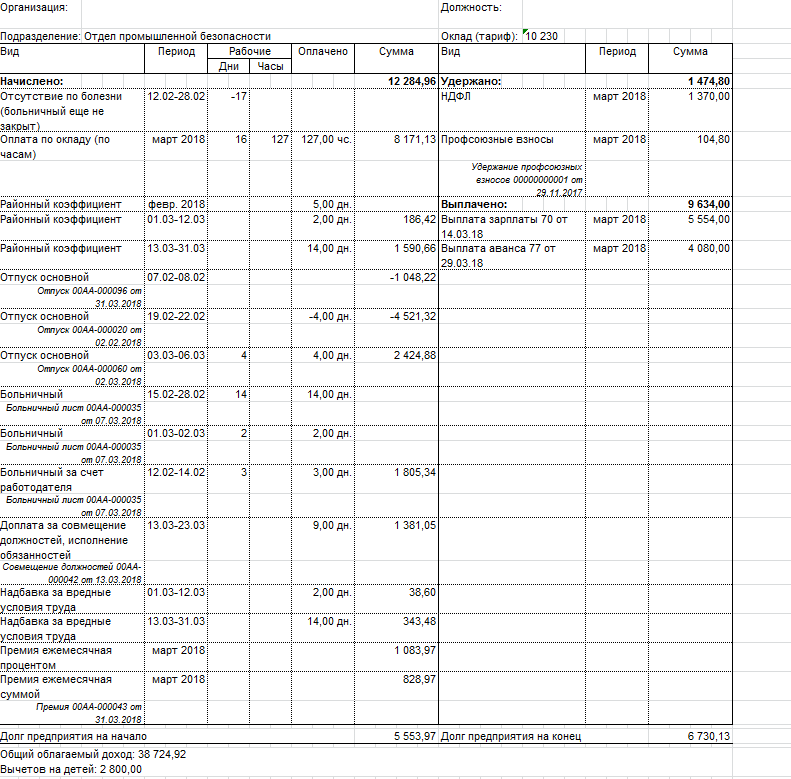 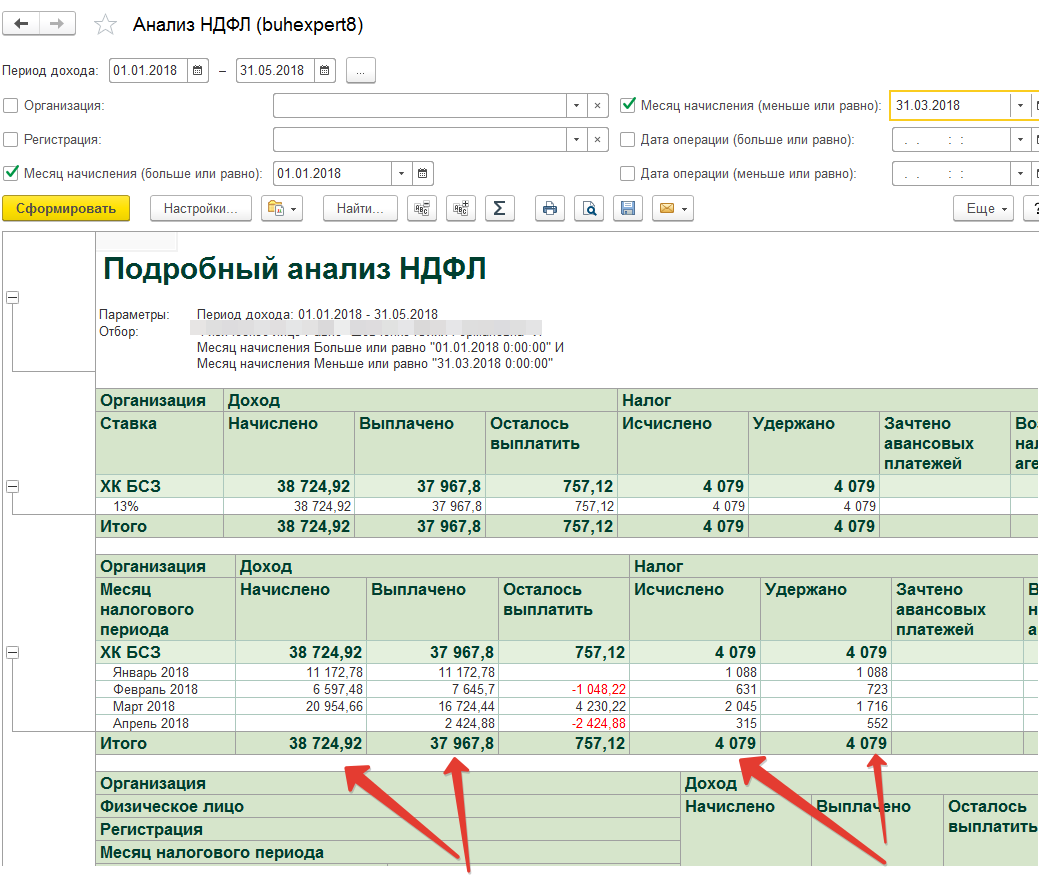 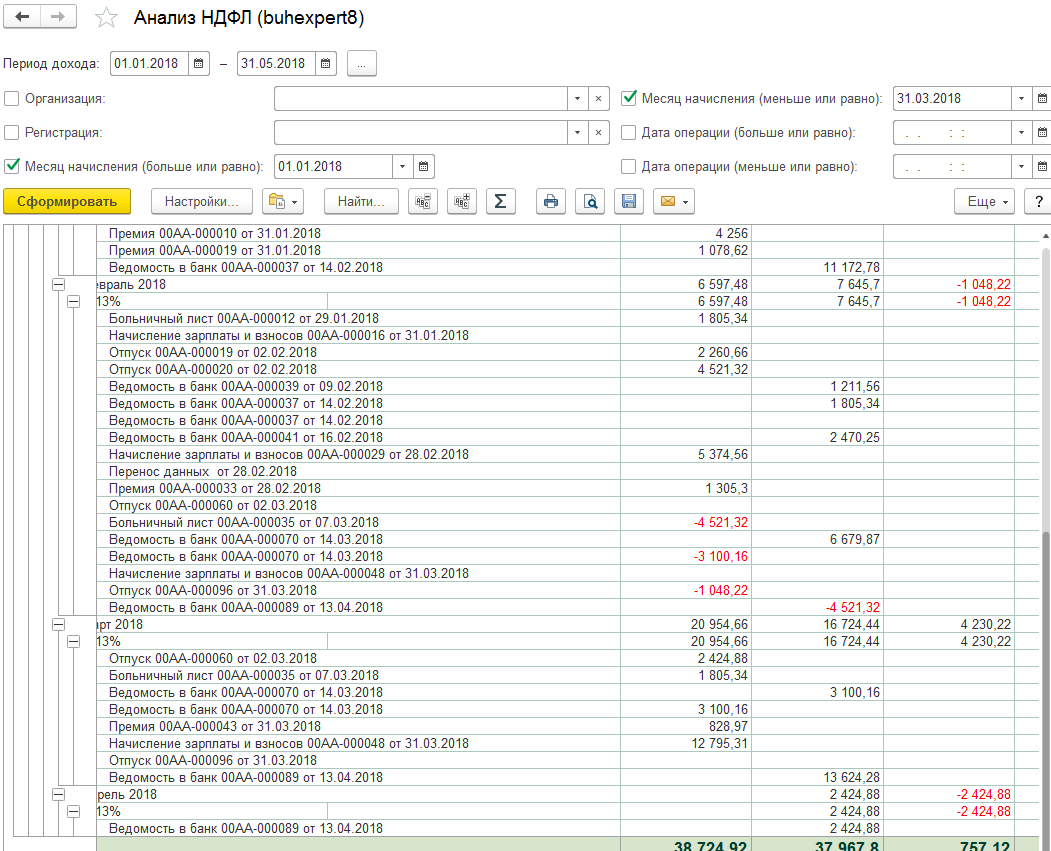 А если открыть последнюю ведомость, то вообще откуда такие цифры?Откуда такая сумма на больничном?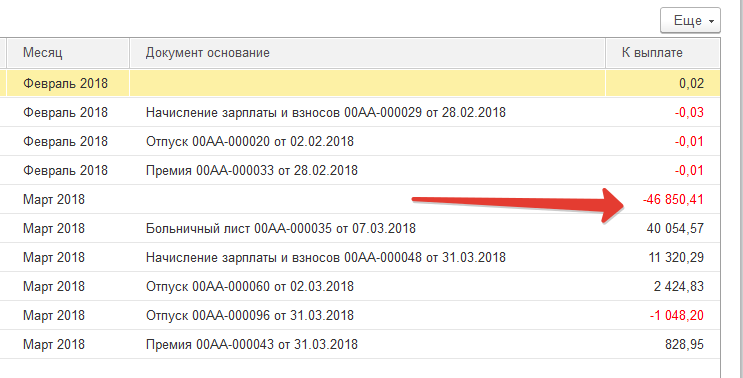 